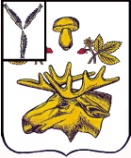 АДМИНИСТРАЦИЯ Базарно-Карабулакского муниципального районаСаратовской областиПОСТАНОВЛЕНИЕОт ___________________	                                                                              № ____________р.п. Базарный Карабулак          В целях регулирования вопросов в сфере благоустройства территории Базарно-Карабулакского муниципального образования в части содержания домашних животных и повышения комфортности условий проживания граждан, в соответствии со статьей 18 Федерального закона Российской Федерации от 27 декабря 2018 года № 498-ФЗ «Об ответственном обращении с животными и о внесении изменений в отдельные законодательные акты Российской Федерации›, статьей 14 Федерального закона от 06.10.2003 № 131-ФЗ «Об общих принципах организации местного самоуправления в Российской Федерации», Уставом Базарно-Карабулакского муниципального образования Базарно-Карабулакского муниципального района Саратовской области, администрация района ПОСТАНОВЛЯЕТ:Определить места, на которые запрещается возвращать животных без владельцев на территорию Базарно-Карабулакского муниципального образования:- детские спортивные площадки;- территории парков,  места массового отдыха;- территории детских, образовательных и лечебных учреждений;- территории, прилегающие к объектам культуры и искусства;- территории, прилегающие к организациям общественного питания, магазинам.       2. Установить, что лицами, уполномоченными на принятие решений о возврате животных без владельцев на прежние места их обитания, являются: - Первый заместитель главы администрации района; - директор МКУ «Учреждения по хозяйственному обслуживанию Базарно-Карабулакского муниципального образования».         3. Настоящее постановление вступает в силу со дня его подписания.         4. Контроль за выполнением настоящего постановления оставляю за собой.Глава муниципального района		                                                           О.А. Чумбаев                                     				Об определении мест, на которые запрещается возвращать животных без владельцев на территорию Базарно-Карабулакского муниципального образования, и лиц, уполномоченных на принятие решений о возврате животных без владельцев на прежние места их обитания